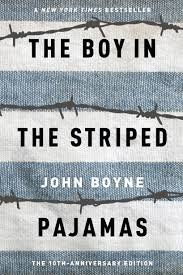 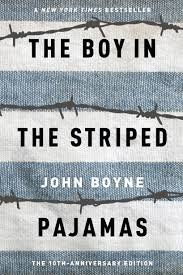 Algemene informatieHet boek The boy in the striped pajamas is een oorlog ’s roman. Het verhaal gaat over de oorlog, want het speelt zich grotendeels af in Out-With (Auschwitz) en de vriend van Bruno is een Joodse gevangene die onderdrukt wordt.De belangrijkste personages in het boek zijn:Bruno, is de hoofdpersoon in het boek. Bruno is een negenjaar oude jongen die opeens moet verhuizen vanuit belijn naar Auschwitz. Hij ontmoet Shmuel in Auschwitz en wordt goede vrienden met hem.Shmuel, is de vriend van Bruno. Hij is een joodse jongen en is ongeveer negen jaar oud. Hij woont in Auschwitz en draagt samen met de andere gevangenen een gestreepte pyjama.Gretel, is de oudere zus van Bruno. Ze is een egoïstisch meisje die zichzelf heel slim vindt en al snel door heeft wat er gebeurt in Auschwitz. “Ze wil niks van de mensen in gestreepte pyjama’s weten’’.Mother, is de moeder van Bruno en Gretel. Haar naam is Elisa en ze verhuist samen met de kinderen en haar man naar Auschwitz. Ze gaat alleen mee om voor haar kinderen te zorgen.Father, is de vader van Bruno en Gretel. Hij is de directeur van Auschwitz en is goed bevriend met the fury (Hitler). Hij geeft meer aandacht aan zijn werk dan aan zijn gezin en verwacht dat zijn gezin overal in mee gaat.Het verhaal speelt zich af tijdens de tweede wereldoorlog dus tussen 1939 en 1945. Dat weet ik omdat het over de nazi’s gaat en over de joden in de vernietiging ’s kampen. Eerst speelde het zich af in Duitsland in het huis van Bruno en daarna speelt het zich grotendeels af in Auschwitz, want het verhaal van Bruno en Shmuel is in Auschwitz.SummaryBruno and his family must move from Berlin to Poland for his father's work. Bruno doesn't want anything at all but is forced to come along. They must go to Out-With, but Bruno doesn't know why. There are often soldiers in the house and his father is only busy with his work. When Bruno arrives in Out-With, he sees a large plain with many people in striped pajamas and bare feet. If he wants to ask his father about the people in striped pajamas, he says that they are not people and he should not be with them. He could not resist it and went to explore Out-With. There was a big fence between his house and the area with the people in striped pajamas. At the edge of it stood a boy in striped pajamas. It is Shmuel, he lives on the other side of the fence and they become good friends. Bruno often brings food for Shmuel because he is very skinny. They talk every day, but they cannot touch each other because the fence is between them. Shmuel tells Bruno that he has been forced to move to Out-With and that he finds the soldiers mean. Bruno's mother is not happy and wants to go back home. Bruno wants to stay because he doesn't want to miss the friendship between him and Shmuel. Bruno's father decides shortly thereafter that Bruno, Gretel and their mother must return to Berlin because they are happy there. When Bruno tells Shmuel this, they are both very sad and Bruno wants to come to the other side of the fence to help Shmuel to find his missing father. He also puts on striped pajamas so that he does not stand out and goes looking. If they don't find him, Bruno wants to go back to the other side, but he is taken by a group of soldiers along with Shmuel and a group of other people in striped pajamas. They were put in a room and Bruno thought they were being taken to a hiding place because it was raining, but they were put under showers and there came gas instead of water. Bruno and Shmuel held each other's hands and blew out their last breath.Het boek heet The boy in the Striped pajamas, omdat het gaat over de vriendschap tussen Bruno en Shmuel. Met the boy in the striped pajamas wordt Shmuel bedoeld omdat hij altijd in een gestreepte pyjama loopt. Ik vind het een passende titel omdat het verhaal groten deels over Shmuel en hij loopt altijd in een gestreepte pyjama.Het thema van het boek is vriendschap. De vriendschap tussen Bruno en Shmuel begon op blz. 107 met een simpele hallo en daarna hadden ze een discussie over welk land beter was: Duitsland of polen. Maar al snel zegt Bruno: ‘’Well, we’ll have to agree to disagree’’ (Blz. 114) omdat hij geen ruzie wilde met zijn nieuwe vriend. Elke dag praten ze met elkaar en ze worden zulke goede vrienden dat Bruno wil helpen met het vinden van de vader van Shmuel. Toen ze werden meegenomen door een paar soldaten liepen ze hand in hand mee met de groep en zij Bruno tegen Shmuel: ‘’It doesn’t matter whether i do or don’t. They’re not my best friends any more anyway. You’re my best friend, Shmuel, my best friend for life.’’ (Blz. 212/213). Toen ze waren meegenomen en in een kamer warden gezet hielden ze elkaars hand nog steeds vast tot ze geen adem meer hadden. Het was dus een vriendschap tot de dood.Ik vond het een ontroerend verhaal, omdat de personen in Auschwitz zomaar worden meegenomen in goederen wagons en dan in een kamp worden gegooid waar ze keihard moeten werken. Ze werden behandeld als dieren die naar de slacht worden gebracht. Het ontroerendste stukje vond ik dat Bruno en Shmuel in de gas kamers stonden en elkaars hand vast hielden en niet wisten wat er gebeuren zou. “at that moment there was a loud gasp from all the marchers who had filled the room, ass he door at the front was suddenly closed and a loud metallic sound rang through from the outside. Bruno raised an eyebrow, unable to understand the sense of all this, but he assumed that it had something to do with keeping the rain out and stopping people from catching colds. And then the room went very dark and somehow, despite the chaos that followed, Bruno found that he was still holding Shmuel’s hand in his own and nothing in the world would have persuaded him to let it go.” (Blz. 213). Dat was ook het laatste wat Bruno had meegemaakt in zijn leven, want daarna was zijn leven voorbij.Letter to BrunoDear Bruno,I am Anna and I have read the book about your life as a nine-year-old. I think it was difficult for you to leave your friends and your house and then just go to a foreign country. I would have missed my friends. it also seems very annoying not to get attention from your father. when you were in Out-With it was certainly nice that you had a friend. just a pity that it was forbidden friendship. I thought it was very nice that you sat down with Shmuel when he sat alone at the fence. most people just walked on. respect for that. it was very brave of you that you went under the fence and went looking for Shmuel's father. you probably never found it, because it was probably already in the gas chambers. nevertheless, I think it is very brave. I don't know if I did that. when you were taken to the gas chambers it was very sad to read, because you didn't know what would happen. it was also very moving that you held each other's hands until the end.p.s. I thought it was sad to hear that your grandmother had died.Greetings Anna